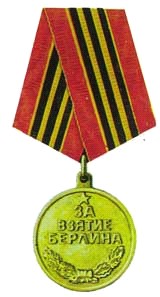 Медаль «За взятие Берлина»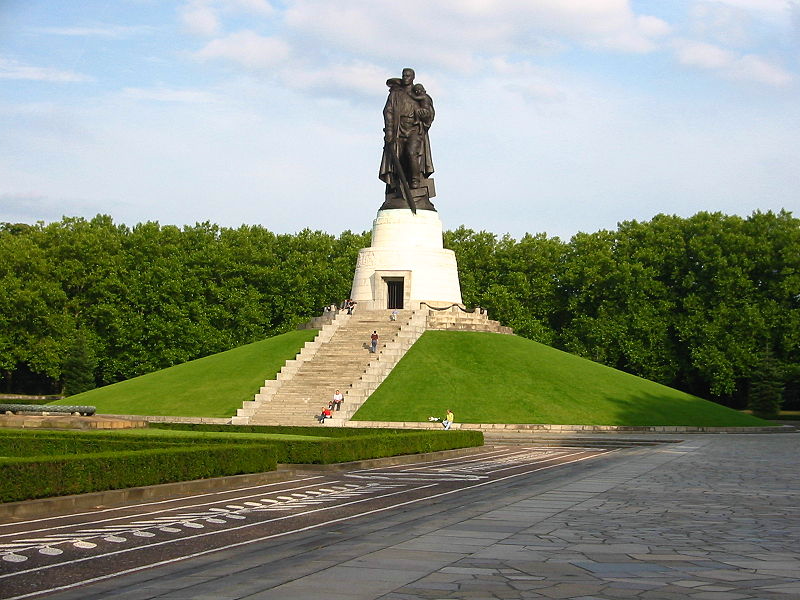 Монумент Воину-освободителю в Трептов-парке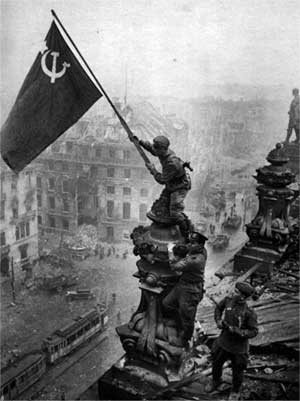 Знамя Победы над Рейхстагом. Берлинская наступательная операцияБерлинская стратегическая наступательная операция — одна из последних стратегических операций советских войск на Европейском театре военных действий, в ходе которой Красная Армия заняла столицу Германиии победно завершила Великую Отечественную войну и Вторую мировую войну в Европе. Операция продолжалась 23 дня — с 16 апреля по 8 мая 1945 года, в течение которых советские войска продвинулись на запад на расстояние от 100 до 220 км. Ширина фронта боевых действий — 300 км. В рамках операции проведены: Штеттинско-Ростокская, Зеловско-Берлинская, Котбус-Потсдамская, Штремберг-Торгауская и Бранденбургско-Ратеновская фронтовые наступательные операцииПлан операцииПлан операции предусматривал одновременный переход в наступление войск 1-го Белорусского и 1-го Украинского фронтов утром 16 апреля 1945 года. 2-й Белорусский фронт, в связи с предстоящей крупной перегруппировкой своих сил, должен был начать наступление 20 апреля, то есть на 4 дня позже.1-й Белорусский фронт должен был нанести главный удар силами пяти общевойсковых (47-й, 3-й ударной, 5-й ударной, 8-й гвардейской и 3-й армии) и двух танковых армий с кюстринского плацдарма в направлении на Берлин. Танковые армии планировалось ввести в сражение после прорыва общевойсковыми армиями второй полосы обороны на Зееловских высотах. На участке главного удара создавалась артиллерийская плотность до 270 орудий (калибром от 76 мм и выше) на один километр фронта прорыва. Кроме того, командующий фронтом Г. К. Жуков решил нанести два вспомогательных удара: справа — силами 61-й советской и 1-й армии Войска Польского в обход Берлина с севера в направлении на Эберсвальде, Зандау; и слева — силами 69-й и 33-й армий на Бонсдорф с главной задачей не допустить отхода в Берлин 9-й армии противника.1-й Украинский фронт должен был нанести главный удар силами пяти армий: трёх общевойсковых (13-я, 5-я гвардейская и 3-я гвардейская) и двух танковых из района города Тримбель в направлении на Шпремберг. Вспомогательный удар должен был быть нанесён в общем направлении на Дрезден силами 2-й армии Войска Польскогои частью сил 52-й армии.Разграничительная линия между 1-м Украинским и 1-м Белорусским фронтами обрывалась в 50 км юго-восточнее Берлина в районе города Люббен, что позволяло, в случае необходимости, войскам 1-го Украинского фронта нанести удар на Берлин с юга.Командующий 2-м Белорусским фронтом К. К. Рокоссовский решил нанести главный удар силами 65, 70 и 49 армий в направлении на Нёйстрелиц. Развивать успех после прорыва немецкой обороны должны были отдельные танковые, механизированный и кавалерийский корпуса фронтового подчинения.Общий ход боевых действий1-й Белорусский фронт (16-25 апреля)В 5 часов утра по московскому времени (за 2 часа до рассвета) 16 апреля в полосе 1-го Белорусского фронта началась артиллерийская подготовка. 9000 орудий и миномётов, а также более 1500 установок РС БМ-13 и БМ-31 в течение 25 минут перемалывали первую полосу немецкой обороны на 27-ми километровом участке прорыва. С началом атаки огонь артиллерии был перенесён вглубь обороны, а на участках прорыва были включены 143 зенитных прожектора. Их ослепительный свет ошеломлял противника и в то же время освещал дорогу наступающим подразделениям. (Немецкие системы ночного видения Infrarot-Scheinwerfer обнаруживали цели на расстоянии до одного километра и представляли серьезную угрозу при штурме Зеловских высот, а прожектора вывели их из строя мощной засветкой.) Первые полтора-два часа наступление советских войск развивалось успешно, отдельные соединения вышли ко второй полосе обороны. Однако вскоре гитлеровцы, опираясь на сильную и хорошо подготовленную вторую полосу обороны, стали оказывать ожесточённое сопротивление. По всему фронту разгорелись напряжённые бои. Хотя на некоторых участках фронта войскам удалось овладеть отдельными опорными пунктами, добиться решающего успеха им не удалось. Мощный узел сопротивления, оборудованный на Зеловских высотах, оказался непреодолимым для стрелковых соединений. Это ставило под угрозу успех всей операции. В такой обстановке командующий фронтом маршал Жуков принял решение ввести в сражение 1-ю и 2-ю гвардейские танковые армии. Это не было предусмотрено планом наступления, однако упорное сопротивление немецких войск, потребовало усилить пробивную способность наступающих путём ввода в бой танковых армий. Ход сражения в первый день показал, что немецкое командование придаёт удержанию Зеловских высот решающее значение. Для укрепления обороны на этом участке к концу 16 апреля были брошены оперативные резервы группы армий «Висла». Весь день и всю ночь 17 апреля войска 1-го Белорусского фронта вели ожесточённые бои с противником. К утру 18 апреля танковые и стрелковые соединения, при поддержке авиации 16-й и 18-й воздушных армий, взяли Зеловские высоты. Преодолевая упорную оборону немецких войск и отражая яростные контратаки, войска фронта к исходу 19 апреля прорвали третью оборонительную полосу и получили возможность развивать наступление на Берлин.Реальная угроза окружения, вынудила командующего 9-й немецкой армии Т. Буссе выйти с предложением об отводе армии к пригородам Берлина и занятии там прочной обороны. Такой план был поддержан командующим группой армий «Висла» генерал-полковником Хейнрици, однако Гитлер отклонил это предложение и приказал удерживать занимаемые рубежи любой ценой.20 апреля ознаменовалось артиллерийским ударом по Берлину, нанесённым дальнобойной артиллерией 79-го стрелкового корпуса 3-й ударной армии. Это был своеобразный подарок Гитлеру ко дню рождения. 21 апреля части 3-й ударной, 2-й гвардейской танковой, 47-й и 5-й ударной армий преодолев третью полосу обороны, ворвались на окраины Берлина и завязали там бои. Первыми ворвались в Берлин с востока войска, входившие в состав 26-го гвардейского корпуса генерала П. А. Фирсова и 32-го корпуса генерала Д. С. Жеребина 5-й ударной армии. В этот же день ефрейтор А. И. Муравьёв установил первое советское знамя в Берлине. Вечером 21 апреля с юга к городу подошли передовые части 3-й гвардейской танковой армии П. С. Рыбалко. 23 и 24 апреля боевые действия на всех направлениях приняли особенно ожесточённый характер. 23 апреля наибольшего успеха в штурме Берлина добился 9-й стрелковый корпус под командованием генерал-майора И. П. Рослого. Воины этого корпуса решительным штурмом овладели Карлсхорстом, частью Копеника и, выйдя к Шпрее, с ходу форсировали её. Большую помощь при форсировании Шпрее оказывали корабли Днепровской военной флотилии, перебрасывая под огнём противника стрелковые подразделения на противоположный берег. Хотя к 24 апреля темпы продвижения советских войск снизились, гитлеровцам не удалось остановить их. 24 апреля 5-я ударная армия, ведя ожесточенные бои, продолжала успешно продвигаться к центру Берлина.Действующие на вспомогательном направлении, 61-я армия и 1-я армия Войска Польского, начав наступление 17 апреля, с упорными боями преодолев немецкую оборону, обошли Берлин с севера и двинулись к Эльбе.1-й Украинский фронт (16-25 апреля)Наступление войск 1-го Украинского фронта развивалось более успешно. 16 апреля рано утром на всём 390-километровом фронте была поставлена дымовая завеса, ослепившая передовые наблюдательные пункты противника. В 6 часов 55 минут, после 40-минутного артиллерийского удара по переднему краю немецкой обороны, усиленные батальоны дивизий первого эшелона приступили к форсированию Нейсе. Быстро захватив плацдармы на левом берегу реки, они обеспечили условия для наведения мостов и переправы главных сил. За первые часы операции инженерными войсками фронта на главном направлении удара были оборудованы 133 переправы. С каждым часом количество сил и средств, переправленных на плацдарм возрастало. В середине дня наступающие вышли ко второй полосе немецкой обороны. Почувствовав угрозу крупного прорыва, немецкое командование уже в первый день операции бросило в бой не только свои тактические, но и оперативные резервы, поставив перед ними задачу, сбросить наступающие советские войска в реку. Тем не менее, к исходу дня войска фронта прорвали главную полосу обороны на фронте 26 км и продвинулись на глубину до 13 км.К утру 17 апреля через Нейсе в полном составе переправились 3-я и 4-я гвардейские танковые армии. Весь день войска фронта, преодолевая упорное сопротивление врага, продолжали расширять и углублять брешь в немецкой обороне. Авиационную поддержку наступающим войскам оказывали лётчики 2-й воздушной армии.Штурмовая авиация, действуя по заявкам сухопутных командиров, уничтожала огневые средства и живую силу противника на переднем крае. Бомбардировочная авиация громила подходящие резервы. К середине 17 апреля в полосе 1-го Украинского фронта сложилась следующая обстановка: по узкому коридору, пробитому войсками 13-й, 3-й и 5-й гвардейских армий, на запад шли танковые армии Рыбалко и Лелюшенко. К концу дня они подошли к Шпрее и начали её форсирование. Тем временем на второстепенном, дрезденском, направлении войска 52-й армии генерала К.А. Коротеева и 2-й армии Войска Польского генерала К. К. Сверчевского прорвали тактическую оборону противника и за два дня боевых действий продвинулись на глубину до 20 км.Учитывая медленное продвижение войск 1-го Белорусского фронта, а также успех, достигнутый в полосе 1-го Украинского фронта, в ночь на 18 апреля Ставка решила повернуть 3-ю и 4-ю гвардейские танковые армии 1-го Украинского фронта на Берлин. В своём приказе командармам Рыбалко и Лелюшенко на наступление командующий фронтом писал:На главном направлении танковым кулаком смелее и решительнее пробиваться вперед. Города и крупные населенные пункты обходить и не ввязываться в затяжные фронтальные бои. Требую твердо понять, что успех танковых армий зависит от смелого маневра и стремительности в действиях.Выполняя распоряжение командующего, 18 и 19 апреля танковые армии 1-го Украинского фронта неудержимо шли к Берлину. Темп их наступления достигал 35-50 км в день. В то же время общевойсковые армии готовились к ликвидации крупных группировок противника в районе Котбуса и Шпремберга.К исходу дня 20 апреля главная ударная группировка 1-го Украинского фронта глубоко вклинилась в расположение противника, и полностью отсекла немецкую группу армий «Висла» от группы армий «Центр». Почувствовав угрозу, вызванную стремительными действиями танковых армий 1-го Украинского фронта, немецкое командование предприняло ряд мер по укреплению подступов к Берлину. Для укрепления обороны в район городов Цоссен, Луккенвальде, Юттербог были срочно направлены пехотные и танковые части. Преодолевая их упорное сопротивление, танкисты Рыбалко в ночь на 21 апреля достигли внешнего Берлинского оборонительного обвода. К утру 22 апреля 9-й мехкорпус Сухова и 6-й гвардейский танковый корпус Митрофанова 3-й гвардейской танковой армии форсировали канал Нотте, прорвали внешний оборонительный обвод Берлина и концу дня вышли на южный берег Тельтовканала. Там, встретив сильное и хорошо организованное сопротивление противника, они были остановлены.Днём 22 апреля в ставке Гитлера состоялось совещание высшего военного руководства, на котором было принято решение о снятии 12-й армии В. Венка с западного фронта и направлении её на соединение с полуокружённой 9-й армией Т. Буссе. Для организации наступления 12-й армии в её штаб был направлен фельдмаршалКейтель. Это стало последней серьёзной попыткой повлиять на ход сражения, так как к исходу дня 22 апреля войска 1-го Белорусского и 1-го Украинского фронтов сформировали и почти замкнули два кольца окружения. Одно — вокруг 9-й армии противника восточнее и юго-восточнее Берлина; другое — западнее Берлина, вокруг частей, непосредственно оборонявшихся в городе.Тельтов-канал представлял собой достаточно серьёзное препятствие: заполненный водой ров с высокими бетонированными берегами шириной сорок — пятьдесят метров. Кроме того, его северный берег был очень хорошо подготовлен к обороне: траншеи, железобетонные доты, врытые в землю танки и самоходки. Над каналом почти сплошная, ощетинившаяся огнём стена домов, со стенами толщиной в метр и более. Оценив обстановку советское командование приняло решение провести тщательную подготовку к форсированию Тельтов-канала. Весь день 23 апреля 3-й гвардейская танковая армия готовилась к штурму. К утру 24 апреля на южном берегу Тельтов-канала сосредоточилась мощная артиллерийская группировка, плотностью до 650 стволов на километр фронта, предназначенная для уничтожения немецких укреплений на противоположном берегу. Подавив мощнейшим артиллерийским ударом вражескую оборону, войска 6-го гвардейского танкового корпуса генерал-майора Митрофанова успешно форсировали Тельтов-канал и захватили плацдарм на его северном берегу. Днём 24 апреля 12-я армия Венка предприняла первые танковые атаки на позиции 5-го гвардейского механизированного корпуса генерала Ермакова (4-я гвардейская танковая армия) и частей 13-й армии. Все атаки были успешно отбиты при поддержке 1-го штурмового авиационного корпуса генерал-лейтенанта Рязанова.В 12 часов дня 25 апреля западнее Берлина передовые части 4-й гвардейской танковой армии встретились с частями 47-й армии 1-го Белорусского фронта. В тот же день произошло и другое знаменательное событие. Спустя полтора часа на Эльбе 34-й гвардейский корпус генерала Бакланова 5-й гвардейской армии встретился с американскими войсками.С 25 апреля по 2 мая войска 1-го Украинского фронта вели ожесточённые бои на трёх направлениях: части 28-й армии, 3-й и 4-й гвардейских танковых армий участвовали в штурме Берлина; часть сил 4-й гвардейской танковой армии совместно с 13-й армией отражали контрудар 12-й немецкой армии; 3-я гвардейская армия и часть сил 28-й армии блокировали и уничтожали окружённую 9-ю армию.Всё время с начала операции командование группы армий «Центр» стремилось сорвать наступление советских войск. 20 апреля немецкие войска нанесли первый контрудар на левом фланге 1-го Украинского фронта и потеснили войска 52-й армии и 2-й армии Войска Польского. 23 апреля последовал новый мощный контрудар, в результате которого оборона на стыке 52-й армии и 2-й армии Войска Польского была прорвана и немецкие войска продвинулись на 20 км в общем направлении на Шпремберг, угрожая выйти на тылы фронта.2-й Белорусский фронт (20 апреля-8 мая)C 17 по 19 апреля войска 65-й армии 2-го Белорусского фронта, под командованием генерал-полковника Батова П. И., провели разведку боем и передовыми отрядами овладели междуречьем Одера, облегчив тем самым последующие форсирование реки. Утром 20 апреля в наступление перешли главные силы 2-го Белорусского фронта: 65, 70 и 49-я армии. Форсирование Одера происходило под прикрытием артиллерийского огня и дымовых завес. Наиболее успешно наступление развивалось на участке 65-й армии, в чём была немалая заслуга инженерных войск армии. Наведя к 13 часам две 16-тонные понтонные переправы, войска этой армии к вечеру 20 апреля захватили плацдарм шириной 6 и глубиной 1.5 километра.Нам довелось наблюдать работу саперов. Работая по горло в ледяной воде среди разрывов снарядов и мин, они наводили переправу. Каждую секунду им грозила смерть, но люди понимали свой солдатский долг и думали об одном — помочь товарищам на западном берегу и этим приблизить победу.Более скромный успех был достигнут на центральном участке фронта в полосе 70-й армии. Левофланговая 49-я армия встретила упорное сопротивление и успеха не имела. Весь день и всю ночь 21 апреля войска фронта, отбивая многочисленные атаки немецких войск, упорно расширяли плацдармы на западном берегу Одера. В сложившейся обстановке, командующий фронтом К. К. Рокоссовский решил направить 49-ю армию по переправам правого соседа 70-й армии, а затем вернуть в свою полосу наступления. К 25 апреля в результате ожесточённых боёв войска фронта расширили захваченный плацдарм до 35 км по фронту и до 15 км в глубину. Для наращивания ударной мощи на западный берег Одера были переправлены 2-я ударная армия, а также 1-й и 3-й гвардейские танковые корпуса. На первом этапе операции 2-й Белорусский фронт своими действиями сковал главные силы 3-й немецкой танковой армии, лишив её возможности помочь сражающимся под Берлином. 26 апреля соединения 65-й армии штурмом овладели Штеттином. В дальнейшем армии 2-го Белорусского фронта ломая сопротивление противника и громя подходящие резервы, упорно продвигались на запад. 3 мая 3-й гвардейский танковый корпус Панфилова юго-западнее Висмара установил связь с передовыми частями 2-й британской армии.Штурм Берлина (25 апреля — 2 мая)В 12 часов дня 25 апреля замкнулось кольцо вокруг Берлина, когда 6-й гвардейский мехкорпус 4-й гвардейской танковой армии форсировал реку Хафель и соединился с частями 328-й дивизии 47-й армии генерала Перхоровича. К тому времени, по оценке советского командования, гарнизон Берлина насчитывал не менее 200 тысяч человек, 3 тысячи орудий и 250 танков. Оборона города была тщательно продумана и хорошо подготовлена. В её основе лежала система сильного огня, опорных пунктов и узлов сопротивления. Чем ближе к центру города, тем оборона становилась плотнее. Особую прочность ей придавали массивные каменные постройки с большой толщиной стен. Окна и двери многих зданий заделывались и превращались в амбразуры для ведения огня. Улицы перекрывались мощными баррикадами толщиною до четырёх метров. Обороняющиеся имели большое количество фаустпатронов, которые в обстановке уличных боев оказались грозным противотанковым оружием. Немаловажное значение в системе обороны врага имели подземные сооружения, которые широко использовались противником для маневра войск, а также для укрытия их от артиллерийских и бомбовых ударов.К 26 апреля в штурме Берлина принимали участие шесть армий 1-го Белорусского фронта (47-я, 3-я и 5-я ударные, 8-я гвардейская, 1-я и 2-я гвардейские танковые армии) и три армии 1-го Украинского фронта (28-я, 3-я и 4-я гвардейские танковые). Учитывая опыт взятия крупных городов, для боёв в городе создавались штурмовые отряды в составе стрелковых батальонов или рот, усиленных танками, артиллерией и сапёрами. Действия штурмовых отрядов, как правило, предварялись короткой, но мощной артиллерийской подготовкой.
К 27 апреля в результате действий глубоко продвинувшихся к центру Берлина армий двух фронтов группировка противника в Берлине вытянулась узкой полосой с востока на запад — шестнадцать километров в длину и два-три, в некоторых местах пять километров в ширину. Бои в городе не прекращались ни днем, ни ночью. Квартал за кварталом советские войска «прогрызали» оборону противника. Так, к вечеру 28 апреля, части 3-й ударной армии вышли в район рейхстага. В ночь на 29 апреля действиями передовых батальонов под командованием капитана С. А. Неустроева и старшего лейтенантаК. Я. Самсонова был захвачен мост Мольтке. На рассвете 30 апреля штурмом ценой немалых потерь было захвачено здание министерства внутренних дел, соседствовавшее со зданием парламента. Путь на рейхстаг был открыт.30 апреля 1945 в 21.30 части 150-й стрелковой дивизии под командованием генерал-майора В. М. Шатилова и 171-й стрелковой дивизии под командованием полковника А. И. Негоды штурмом овладели основной частью здания рейхстага. Оставшиеся гитлеровские части оказывали упорное сопротивление. Драться приходилось за каждое помещение. Ранним утром 1 мая над рейхстагом был поднят штурмовой флаг 150-й стрелковой дивизии, однако бой за рейхстаг продолжался ещё весь день, и только в ночь на 2 мая гарнизон рейхстага капитулировал.1 мая в руках немцев остались только Тиргартен и правительственный квартал. Здесь располагалась имперская канцелярия, во дворе которой находился бункер ставки Гитлера. В ночь на 1 мая по предварительной договорённости в штаб 8-й гвардейской армии прибыл начальник генерального штаба немецких сухопутных войск генерал Кребс. Он сообщил командующему армией генералу В. И. Чуйкову о самоубийстве Гитлера и о предложении нового правительства Германии заключить перемирие. Сообщение тут же было передано Г. К. Жукову, который сам позвонил в Москву. Сталин подтвердил категорическое требование о безоговорочной капитуляции. В 18 часов 1 мая новое правительство Германии отклонило требование о безоговорочной капитуляции, и советские войска с новой силой возобновили штурм.В первом часу ночи 2 мая радиостанциями 1-го Белорусского фронта было получено сообщение на русском языке: «Просим прекратить огонь. Высылаем парламентёров на Потсдамский мост». Прибывший в назначенное место немецкий офицер от имени командующего обороной Берлина генерала Вейдлинга сообщил о готовности берлинского гарнизона прекратить сопротивление. В 6 утра 2 мая генерал артиллерии Вейдлинг в сопровождении трёх немецких генералов перешёл линию фронта и сдался в плен. Через час, находясь в штабе 8-й гвардейской армии, он написал приказ о капитуляции, который был размножен и при помощи громкоговорящих установок и радио доведен до частей противника, обороняющихся в центре Берлина. По мере доведения этого приказа до обороняющихся сопротивление в городе прекращалось. К концу дня войска 8-й гвардейской армии очистили от противника центральную часть города. Отдельные части, не пожелавшие сдаваться в плен, пытались прорваться на запад, но были уничтожены или рассеяны.Результаты операцииУничтожение крупнейшей группировки немецких войск, захват столицы Германии, пленение высшего военного и политического руководства Германии.Падение Берлина и потеря руководством Германии способности к управлению привели к практически полному прекращению организованного сопротивления со стороны германских вооружённых сил.Берлинская операция продемонстрировала союзникам высокую боеспособность Красной Армии и явилась одной из причин отмены операции «Немыслимое» — плана войны союзников против Советского Союза. Однако это решение в дальнейшем не повлияло на развитие гонки вооружений и начало холодной войны.Из немецкого плена освобождены сотни тысяч людей, среди которых не менее 200 тысяч граждан иностранных государств. Только в полосе 2-го Белорусского фронта в период с 5 апреля по 8 мая из плена было освобождено 197 523 человека, из которых 68 467 граждан союзных государств.